La Soraya sap que cada alumne posarà 2 dibuixos al taulell de 3r i ha elaborat aquesta taula. Completa-la. Marca amb una X si les igualtats següents són vertaderes (V) o falses (F): Un infermer ha de fer 7.000 test de coronavirus. El dilluns n’ha fet 1.340.  Quants tests farà quan acabi la setmana, si cada dia fa els mateixos que el dilluns? ...Ha fet més o menys?...Quants més o menys?...El Toni ha de llegir cada dia 4 pàgines d’un llibre de lectura. Quantes pàgines llegeix en un mes de 30 dies?  Aquests dies a casa he comptat els passos que faig mentre practico esport. Si en un dia faig 1.630 passos, quants en faré en 3 dies? En 3 dies faré ... passos.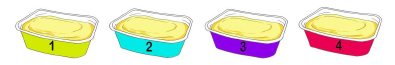 Ajuda a l’Alba a escollir la mantega per fer DorayaKis. Ha de ser la que caduqui abans. Encercla la resposta correcta.Mantega 1	Mantega 2Mantega 3Mantega 4 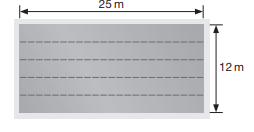 Abans del confinament, un escalfament de l’alumnat que anava a piscina era nedar 200 metres. Quants llargs de piscina haurà fet?(Un llarg en aquesta piscina són 25 m) 20 piscines 8 piscines10 piscines4 piscinesEl socorrista dona voltes a la piscina per vigilar que tot vagi bé. Si observes el dibuix anterior, quants metres camina quan fa una volta sencera a la piscina?  	Solució:    Durant el joc de llançament de mitjons, la Sandra encistella 2 vegades tirs de 3 punts i la seva germana, encistella 5 vegades tirs de 2 punts. Quants punts fan la Sandra i la seva germana juntes? Solució: En el meu carrer hi ha 4 cases, una al costat de l'altra i a cada casa hi viuen quatre famílies. La família Vázquez viu a la banda de la família Pérez, però no viu al costat de la família Martínez. Si la família Martínez no viu a la banda de la família Álvarez,  qui viu al costat de la família Álvarez? Solució:
ALUMNESDIBUIXOS1 alumneExposarà 2 dibuixos2 alumnesExposaran 4 dibuixos4 alumnesExposaran ______ dibuixos6 alumnesExposarà ______ dibuixosIGUALTATVF6X5=9X4310+5=318-25+5+5=3X5Mig litre+un litre=un litre i migMantega 1Mantega 2Mantega 3Mantega 4Consumir abans del  10/11/2020Consumir abans de 30/09/2020Consumir abans del 10/12/2020Consumir abans del 30/10/2020